МИНИСТЕРСТВО ОБРАЗОВАНИЯ И НАУКИ САМАРСКОЙ ОБЛАСТИУТВЕРЖДЕНОПриказ директора  от 01.06.2022 г. № 148/2-одРАБОЧАЯ ПРОГРАММа УЧЕБНОЙ ДИСЦИПЛИНЫОГСЭ.04 Иностранный язык общего гуманитарного и социально-экономического учебного цикла основной образовательной программыпрограммы подготовки специалистов среднего звена44.02.01 Дошкольное образованиеСамара, 2022 г. СОДЕРЖАНИЕ1 ПАСПОРТ ПРОГРАММЫ УЧЕБНОЙ ДИСЦИПЛИНЫ«ОГСЭ.04 ИНОСТРАННЫЙ ЯЗЫК»Область применения программыПрограмма учебной дисциплины является частью основной профессиональной образовательной программы в соответствии с ФГОС по специальности среднего профессионального образования 44.02.01 Дошкольное образование углубленной подготовки укрупненной группы специальностейОбразование и педагогические науки.Место учебной дисциплины в структуре программы подготовки специалистов среднего звена:Учебная дисциплина «ОГСЭ.04 Иностранный язык» изучается как дисциплина профессиональной подготовки общего гуманитарного и социально- экономического цикла программы подготовки специалистов среднего звена (ППССЗ) по специальности 44.02.01 Дошкольное образование.Освоению дисциплины «ОГСЭ.04 Иностранный язык» предшествует изучение следующих дисциплин учебного плана ППССЗ: «БД.01. Иностранный язык». Изучение данного учебного курса является необходимой основой для последующего изучения дисциплин профессионального цикла, а также для прохождения   учебной   и производственной   практик, подготовки   студентов к государственной итоговой аттестации.Цели и задачи учебной дисциплины – требования к результатам освоения учебной дисциплины:Целью дисциплины является повышение исходного уровня владения иностранным языком, достигнутого на предыдущей ступени образования, и овладение обучающимися необходимым и достаточным уровнем иноязычной коммуникативной компетенции для решения социально-коммуникативных задач в различных областях профессиональной, научной, культурной и бытовой сфер деятельности, при общении с зарубежными партнерами, а также для дальнейшего самообразования.Задачи дисциплины:сформировать знания о полном стиле произношения, характерного для общелитературной коммуникации;сформировать объем осваиваемых грамматических явлений, характерных для сферы бытовой и профессиональной коммуникации;сформировать активный и пассивный лексический словарь, включающий лексику повседневного и общетерминологического профильно- ориентированного характера;сформировать умения аудирования на элементарном уровне (понимание полной и основной информации);сформировать умения чтения (все виды) на элементарном уровне;сформировать умения монологической и диалогической речи на элементарном уровнесформировать умения письменной речи на элементарном уровне, включая элементы профессионально-ориентированной речи (написание резюме), с использованием адекватных языковых средств и правильного применения основных правил орфографии и пунктуации иностранной письменной речи;сформировать элементарную культуроведческую осведомленность о социокультурном портрете представителей стран изучаемого языка, социокультурных нормативах речевого поведения в иноязычной среде в условиях формального и неформального общения;сформировать общекультурные умения на элементарном уровне, в частности собирать, систематизировать и обрабатывать различные виды языковой, профессиональной и культуроведческой информации, интерпретировать и использовать ее при решении коммуникативных, коммуникативно-познавательных и познавательно-поисковых задач;обучить основам технологии языкового и профессионального самообразования, что предполагает обучение технике работы с основными типами справочной и учебно-справочной литературы (словари, энциклопедические справочники, учебно-справочные издания) и разнообразной информационно-справочной литературы (включая файлы Интернета и электронно-справочную литературу);сформировать умения самооценки уровня сформированности языковой, речевой и социокультурной компетенции, умения самокоррекции и формирование потребности в языковом самообразовании.Результатом изучения дисциплины является овладение обучающимися общими (ОК) компетенциями:осуществлять поиск, анализ и оценку информации, необходимой для постановки и решения профессиональных задач, профессионального и личностного развития (ОК 4.);использовать информационно-коммуникационные технологии для совершенствования профессиональной деятельности (ОК 5.);работать в коллективе и команде, взаимодействовать с руководством, коллегами и социальными партнерами (ОК 6.);самостоятельно определять задачи профессионального и личностного развития, заниматься самообразованием, осознанно планировать повышение квалификации (ОК 8.).В результате освоения дисциплины студенты должныуметь:общаться	(устно	и	письменно)	на	иностранном	языке	на профессиональные и повседневные темы;переводить	(со	словарем)	иностранные	тексты	профессиональной направленности;самостоятельно	совершенствовать	устную	и	письменную	речь, пополнять словарный запас;знать:лексический (1200-1400 лексических единиц) и грамматический минимум, необходимый для чтения и перевода (со словарем) иностранных текстов профессиональной направленности.Рекомендуемое количество часов на освоение программы учебной дисциплины:максимальной учебной нагрузки обучающегося 202 часа, в том числе: обязательной аудиторной учебной нагрузки обучающегося 172 часа; самостоятельной работы обучающегося 30 часов.2 СТРУКТУРА И СОДЕРЖАНИЕ УЧЕБНОЙ ДИСЦИПЛИНЫОбъем учебной дисциплины и виды учебной работыТематический план и содержание учебной дисциплины «ОГСЭ.04 Иностранный язык»Условное обозначение уровня освоения учебного материала:– ознакомительный (узнавание ранее изученных объектов, свойств);– репродуктивный (выполнение деятельности по образцу, инструкции или под руководством);– продуктивный (планирование и самостоятельное выполнение деятельности, решение проблемных задач).Интерактивные формы занятий3 УСЛОВИЯ РЕАЛИЗАЦИИ УЧЕБНОЙ ДИСЦИПЛИНЫТребования	к	минимальному	материально-техническому обеспечениюРеализация учебной дисциплины «ОГСЭ.04 Иностранный язык» требует наличия учебного кабинета иностранного языка.Оборудование учебного кабинета:посадочные места по количеству обучающихся;рабочее место преподавателя;грамматические таблицы;дидактические материалы;словари и справочники;раздаточный материал; Технические средства обучения:компьютер с лицензионным программным обеспечениемаудио- и видеоаппаратура;мультимедийный проектор или интерактивная доска.Информационное обеспечение обученияПеречень	рекомендуемых	учебных	изданий,	Интернет-ресурсов, дополнительной литературыОсновные источники Английский языкАгабекян, И. П. Английский язык : учеб. пособие / И. П. Агабекян. – 27-е изд., стер. – Ростов н/Д : Феникс, 2018. – 318 с.Карпова, Т. А. English for Colleges : Английский язык для колледжей : учеб. пособие / Т. А. Карпова. – 14-е изд., стер. – М. : КНОРУС, 2018. – 282 с.Planet of English : учебник английского языка для учреждений НПО и СПО / Г. Т. Безкоровайная, Н. И. Соколова, Е. А. Койранская, Г. В. Лаврик. – 2- е изд., стер. – М. : Издательский центр «Академия», 2017. – 256 с.Немецкий языкБасова, Н. В. Немецкий язык для колледжей : Deutsch für Colleges : учеб.       для       студентов       средних        спец.        учеб.        заведений        / Н. В. Басова, Т. Г. Коноплева. – 22-е изд., стер. – М. : КНОРУС, 2016. – 346 с.Ганина, Н. Н. Немецкий язык [Электронный ресурс] : учеб. пособие / Н. Н. Ганина ; Мордов. гос. пед. ин-т. – Саранск, 2014. – 1 электрон.опт. диск.Режим доступа: http://library.mordgpi.ru/MegaProКравченко, А. П. Немецкий язык для колледжей [Электронный ресурс] : учебное пособие / А. П. Кравченко. – 2-е изд. – Ростов-н/Д : Феникс, 2014. – 464 с.Режим доступа : http://www.biblioclub.ruДополнительные источники Английский языкВолкова, Е. В. Steps in Speaking English: (Шаги в разговорном английском)    [Электронный    ресурс] :    учебно-методическое     пособие     / Е. В. Волкова. – Казань : Издательство КНИТУ, 2013. – 92 с.Режим доступа : http://www.biblioclub.ruДроздова, Т. Ю. Student’s Grammar Guide [Электронный ресурс] : Справочник по грамматике английского языка в таблицах : учебное пособие для студентов неязыковых вузов и учащихся школ и гимназий / Т. Ю. Дроздова, В. Г. Маилова. – СПб. : Антология, 2013. – 192 с.Режим доступа : http://www.biblioclub.ruКияткина, И. Г. Английский язык для учащихся средних профессиональных учебных заведений [Электронный ресурс] : учебное пособие/ И. Г. Кияткина. – СПб : Политехника, 2012. – 450 с.Режим доступа : http://www.biblioclub.ruСтронг, А. В. Англо-русский, русско-английский словарь с транскрипцией в обеих частях [Электронный ресурс] / А. В. Стронг. – М. : Аделант, 2012. – 800 с.Режим доступа : http://www.biblioclub.ruШидловская, С. Н. Английское словообразование – English Word Formation [Электронный ресурс] : пособие для подготовки к централизованному тестированию и экзамену / С. Н. Шидловская. – Минск :«ТетраСистемс», 2010. – 432 с.Режим доступа : http://www.biblioclub.ruНемецкий языкАбанина, Т. С. Deutsch in Fachkommunikation : Немецкий язык в профессиональной коммуникации : хрестоматия / Т. С. Абанина ; Мордов. гос. пед. ин-т. – Саранск, 2014. – 155 с.Абанина, Т. С. Грамматика современного немецкого языка : учебно- методическое пособие по немецкому языку / Т. С. Абанина, Н. В. Дусина; Мордов. гос. пед. ин-т. – Саранск, 2012. – 106 с.Винтайкина, Р. В. Немецкий язык. Шаг за шагом [Электронный ресурс]. Учебное пособие   в   двух   частях.   –   Часть   2.   Уровень   A2   / Р. В. Винтайкина, Н. Н. Новикова, Н. Н. Саклакова. – М. : «МГИМО- Университет», 2012. – 158 с.Режим доступа : http://www.biblioclub.ruЛитвинов, П. П. 3500 немецких слов : Техника запоминания [Электронный ресурс] : учебное пособие / П. П. Литвинов. – 3-е издание. – М. : Айрис-Пресс, 2011. – 160 с.Режим доступа : http://www.biblioclub.ruНарустранг, Е. В. Übungen zur deutschen Grammatik : Упражнения по грамматике немецкого языка [Электронный ресурс] : учебное пособие / Е. В. Нарустранг. Антология, 2014. – 272 с.Режим доступа : http://www.biblioclub.ruТагиль, И. П. Грамматика немецкого языка [Электронный ресурс] / И. П. Тагиль. – КАРО, СПб. : 2010. – 496 с.Режим доступа : http://www.biblioclub.ruБазы данных, информационно-справочные и поисковые системыАнглийский языкСайт электронных словарей – http://www.lingvo-online.ruСайт	электронных	словарей	с	возможностью	прослушать произношение слов – http://www.macmillandictionary.com/dictionary/british/enjoyСайт энциклопедии «Британника» – http://www.britannica.comСайт электронных словарей – http://www.ldoceonline.com: (Longman Dictionary of Contemporary English)Сайт	разговорного	английского	языка	–	http://www.english- eburg.ru/http://www.study.ru/lessonsСайт	по	английскому	языку	для	учителей	и	студентов	мира– http://www.english-to-go.comСайт	по	английскому	языку	для	учителей	и	учащихся	– http://www.englishclub.comСайт с текстами, аудио и видеоматериалами, подкастами, учебниками и программами – http://www.multikulti.ru/englishСайт для изучения английского языка для начинающих с внушительной библиотекой текстов, видео- и аудиоматериалов – https://lingualeo.com/ruСайт с самыми распространенными словами и фразами для повседневной речи – http://www.englishspeak.com/ru/english-lessonsНемецкий языкСайт	аудио-	и	видеоматериалов	на	немецком	языке	– http://www.swr.de/on-demand/podcast/-/id=1143834/ouu936/index.htmlСайт	единой	коллекции	цифровых	образовательных	ресурсов	– http://school-collection.edu.ruСайт	аудио-	и	видеоматериалов	на	немецком	языке	– http://www.podcast.de/Сайт	с	заданиями	по	аудированию	–	http://www.fachdidaktik- einecke.de/9_diagnose_bewertung/hoerverstehenstest_deutsch_radio_sachtexte.htmСайт онлайн-тестов и обучающих материалов – www.deutsch-als- fremdsprache.deСайт грамматики немецкого языка – http://www.grammade.ru/Сайт видео-уроков – http://www.studygerman.ru/Сайт аутентичных текстов для чтения – https://www.deutschland.de/ruСайт с текстами, аудио и видеоматериалами, подкастами, учебниками и программами – http://www.multikulti.ru/germanСайт учебников и учебно-методических материалов – www.alleng.ruСайт новостей из Германии – http://www.dw-world.deСайт по немецкому языку (грамматика, лексика, аудиоматериалы) – http://www.slowgerman.comСайт	журнала	«Der	Weg»	для	изучающих	немецкий	язык	– https://www.derweg.org/Сайт немецкого	федерального	агентства по	программам	обмена	– http://www.daad.de/deutschland/studienangebote/06005.en.htmlСайт	университета	имени	Людвига	Максимилиана	– http://www.vwl.uni-muenchen.de/index.htmlКОНТРОЛЬ И ОЦЕНКА РЕЗУЛЬТАТОВ ОСВОЕНИЯ УЧЕБНОЙ ДИСЦИПЛИНЫКонтроль и оценка результатов освоения учебной дисциплины осуществляется преподавателем в процессе проведения практических занятий и лабораторных работ, тестирования, а также выполнения обучающимися индивидуальных заданий, проектов, исследований.МЕТОДИЧЕСКИЕ РЕКОМЕНДАЦИИ ПО ОРГАНИЗАЦИИ САМОСТОЯТЕЛЬНОЙ РАБОТЫ ОБУЧАЮЩИХСЯПри освоении материала дисциплины «ОГСЭ.04 Иностранный язык» необходимо:спланировать и распределить время, необходимое для изучения дисциплины;конкретизировать для себя план изучения материала;ознакомиться с объемом и характером внеаудиторной самостоятельной работы для полноценного освоения каждой из тем дисциплины.Сценарий изучения дисциплины «ОГСЭ.04 Иностранный язык»:проработайте каждую тему по предлагаемому ниже алгоритму действий;изучив весь материал, поработайте с тест-тренажером, затем выполните итоговый тест, который продемонстрирует готовность к сдаче темы или экзамена.В алгоритм работы над каждой темой дисциплины «Иностранный язык» входит: работа с текстом, работа со словарем, работа над аудированием.Помните, решая данные задачи, необходимо:уметь прогнозировать содержание текста по заголовку, началу текста, по имеющемуся в тексте иллюстративному материалу;применять фоновые знания в качестве основы смысловой и языковой догадки;догадываться о значении незнакомых слов по контексту, словообразовательным элементам и т. д.;уметь разбивать текст на смысловые части, выделять основные факты, отделять главную информацию от второстепенной;извлекать необходимую информацию, определять свое отношение к прочитанному.Необходимо помнить, что овладение технологией чтения осуществляется в результате выполнения предтекстовых, текстовых и послетекстовых заданий.Предтекстовые задания направлены на моделирование фоновых знаний, необходимых и достаточных для рецепции конкретного текста, на устранение смысловых и языковых трудностей его понимания и на выработку «стратегии понимания». В них учитываются лексико-грамматические, структурно- смысловые, лингвостилистические и лингвострановедческие особенности текста.Текстовые задания предполагают коммуникативные установки, которые следует внимательно читать, т.к. в них содержатся указания на необходимость решения определенных познавательно-коммуникативных задач в процессе чтения.Послетекстовые задания предназначены для проверки понимания прочитанного, для контроля степени сформированности умений чтения и возможного использования полученной информации в будущей профессиональной деятельности.Одной из важных задач обучения иностранным языкам в средне- специальных учебных заведениях является перевод иноязычного текста со словарем и развитие умения составления аннотации. Именно в этих видах самостоятельной деятельности аккумулируются все языковые умения, накопленные обучающимся в школе и средне-специальном учебном заведении, и найдут свое применение в будущей профессиональной деятельности.Перевод текста должен быть литературно-, профессионально адекватным. Затраты времени на чтение и перевод текста зависят от сложности материала, индивидуальных особенностей студента и определяются преподавателем.Не стремитесь сразу обращаться к словарю. Сначала прочитайте один или несколько абзацев, постарайтесь понять общее содержание текста.Помните, что основная цель чтения – понять текст, не увлекайтесь работой со словарем. Постарайтесь как можно лучше понять читаемое.Перед тем, как обратиться к словарю, постарайтесь догадаться о значении слова по смыслу, по контексту. Проверьте свое предположение по словарю.При чтении с использованием словаря держите его раскрытым слева, и не закрывайте его до конца работы.Научитесь быстро находить нужные слова в словаре:Прежде чем отыскать слово, определите, к какой части речи оно относится.Запомните графический образ искомого слова, чтобы не тратить время на повторное чтение и поиск его в тексте.При поиске слова обращайте внимание на буквы-ориентиры в верхнем левом и правом углах страниц словаря.Слова с трудным произношением или несоответствующие правилам сопровождаются транскрипцией в квадратных скобках.Помните, что слова даются в их исходных формах: имя существительное – в ед. ч.; имя прилагательное – в начальной форме; глагол в инфинитиве. Не ищите в словаре глаголы в личной форме!Помните, что почти все слова многозначны. Не останавливайтесь на первом значении слова, а быстро просмотрите все значения, данные в данной словарной статье, и выберите наиболее подходящие по контексту.Запомните основные сокращения и обозначения.Особое внимание следует уделять умению составлять аннотацию.Аннотация призвана передать основное содержание первичного документа в максимально обобщенном и сжатом виде. Сущность аннотирования заключается в максимальной компрессии первоисточника. Аннотация дает лишь самое общее представление об источнике, лишь самую существенную информацию о новых достижениях науки и техники и никак не может заменить сам первоисточник.Для составления аннотаций используйте специальные клише, что значительно упростит данный вид работы с первоисточником.Аудирование является сложной мыслительной деятельностью, связанной с восприятием, пониманием и активной переработкой информации, содержащейся в устном речевом общении. Аудирование дает возможность овладеть звуковой стороной изучаемого языка, его фонемным составом и интонацией. Через аудирование осуществляется освоение нового лексического состава и грамматической структуры.При формировании навыков аудирования данных текстов предполагается, как правило, двухразовое их прослушивание и выполнение предложенных заданий.Не расстраивайтесь, если Вы при выполнении заданий по аудированию не понимаете каждое слово в прослушиваемом тексте. Попытайтесь сконцентрироваться на содержании!Перед прослушиванием информации у Вас появляются предположения по содержанию аудиотекста. Прочитайте название текста, просмотрите картинки, рисунки, надписи к тексту или другую полезную информацию. Чаще всего это предоставляет Вам некоторую конкретную информацию по содержанию текста. Предположите сами, о чем могла бы идти речь в этом тексте, каких людей Вы могли бы сейчас услышать, в какой ситуации они могли бы оказаться, какие темы могли бы обсуждать.Затем прочитайте задание к аудиотексту, определите, что необходимо сделать после его прослушивания, хотите ли Вы:получить конкретную информацию (например, узнать часы работы аптеки);иметь общее представление об услышанном (например, прослушать новости);понять что-то конкретное, определить детали (например, записать содержимое кулинарного рецепта).После этого Вы можете выбирать из текста необходимый Вам материал более точно и уверенно.Во время прослушивания обращайте внимание на слова, которые легко можете понять (имена главных героев, географические названия, числа) ислова, которые есть в Вашем родном языке. При слушании текста сконцентрируйтесь на словах, которые сможете понять.Проработайте задания. Возможно, Вы не сможете выполнить их все, так как либо не поняли само задание, либо не услышали нужное.Прослушайте текст еще раз. Вы уже знаете его содержание и выполнили некоторую часть заданий, поэтому теперь сможете сконцентрироваться на нахождении отсутствующей информации.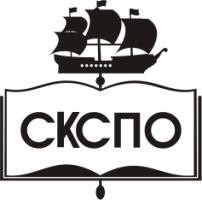 государственное автономное профессиональное образовательное учреждение Самарской области«Самарский колледж сервиса производственного оборудования имени Героя Российской ФедерацииЕ.В. Золотухина»1. Паспорт программы учебной дисциплины ………………………….....32. Структура и содержание учебной дисциплины ……………………….53. Условия реализации учебной дисциплины …………………………….15Контроль и оценка результатов освоения учебной дисциплины ……Методические	рекомендации	по	организации	самостоятельной работы обучающихся …………………………………………………….1819Вид учебной работыОбъем часовМаксимальная учебная нагрузка (всего)214Обязательная аудиторная учебная нагрузка (всего)172в том числе:теоретическое обучение (лекции)–лабораторные занятия-практические занятия172контрольные работы–курсовая работа (проект) (не предусмотрено)–Самостоятельная работа обучающегося (всего)42в том числе:самостоятельная работа над курсовой работой (проектом) (непредусмотрено)–Самостоятельное	оформление	презентаций,	творческих проектов и др.Внеаудиторная самостоятельная работа и т.п.42Итоговая аттестация в форме зачета / экзамена3/6Наименование разделов и темСодержание учебного материала, лабораторные работы и практические занятия, самостоятельная работа обучающихся, курсовая работа (проект) (еслипредусмотрены)Содержание учебного материала, лабораторные работы и практические занятия, самостоятельная работа обучающихся, курсовая работа (проект) (еслипредусмотрены)Объем часовУровень освоения12234Раздел 1.Я и мир. Страна изучаемого языка. География и культураЯ и мир. Страна изучаемого языка. География и культура44Тема 1.1Содержание учебного материалаСодержание учебного материала13Географическое1Географическое положение, климат, флора и фауна, наиболее развитые отрасли3положение страныэкономики, достопримечательности.изучаемого языкаэкономики, достопримечательности.изучаемого языка2Национальные символы, административное деление страны изучаемого языка.3Лабораторные работыЛабораторные работы–Лабораторные занятия:Лабораторные занятия:13Активизация лексического минимума по изучаемой теме.Активизация лексического минимума по изучаемой теме.Ситуативная грамматика.Ситуативная грамматика.Обучение чтению с общим охватом содержания прочитанного.Обучение чтению с общим охватом содержания прочитанного.Практические занятияПрактические занятия–Контрольные работыКонтрольные работы–Самостоятельная работа обучающихся:Самостоятельная работа обучающихся:2Интерактивная экскурсия: ознакомление с основными ландшафтами страны изучаемогоИнтерактивная экскурсия: ознакомление с основными ландшафтами страны изучаемогоязыка.языка.Тема 1.2Содержание учебного материалаСодержание учебного материала13Национальные1Обычаи, традиции, поверья народов страны изучаемого языка и России.3традиции и обычаи1Обычаи, традиции, поверья народов страны изучаемого языка и России.3традиции и обычаи2Праздники страны изучаемого языка и России.3страны изучаемого2Праздники страны изучаемого языка и России.3страны изучаемогоЛабораторные работыЛабораторные работы–языка и РоссииЛабораторные работыЛабораторные работы–языка и РоссииЛабораторные занятия:Лабораторные занятия:13Расширение объема активного лексического запаса по изучаемой теме.Расширение объема активного лексического запаса по изучаемой теме.Ситуативная грамматика.Ситуативная грамматика.Развитие навыков диалогической речи на основе заданной ситуации.Развитие навыков диалогической речи на основе заданной ситуации.Практические занятияПрактические занятия–Контрольные работыКонтрольные работы–Самостоятельная работа обучающихся:Самостоятельная работа обучающихся:2Проект «Праздники в странах изучаемого языка и России».Проект «Праздники в странах изучаемого языка и России».Тема 1.3.Общее и различное в странах и национальных культурахСодержание учебного материалаСодержание учебного материала1222Тема 1.3.Общее и различное в странах и национальных культурах1Общее в странах и национальных культурах.1222Тема 1.3.Общее и различное в странах и национальных культурах2Различное в странах и национальных культурах.1222Тема 1.3.Общее и различное в странах и национальных культурахЛабораторные работыЛабораторные работы–22Тема 1.3.Общее и различное в странах и национальных культурахЛабораторные занятия:Расширение объема активного лексического запаса по изучаемой теме. Ситуативная грамматика.Обучение чтению с полным пониманием прочитанного, пересказ текста.Лабораторные занятия:Расширение объема активного лексического запаса по изучаемой теме. Ситуативная грамматика.Обучение чтению с полным пониманием прочитанного, пересказ текста.1222Тема 1.3.Общее и различное в странах и национальных культурахПрактические занятияПрактические занятия–22Тема 1.3.Общее и различное в странах и национальных культурахКонтрольные работыКонтрольные работы–22Тема 1.3.Общее и различное в странах и национальных культурахСамостоятельная работа обучающихся:Подготовка проекта «Общее и различное в культуре России и страны изучаемого языка».Самостоятельная работа обучающихся:Подготовка проекта «Общее и различное в культуре России и страны изучаемого языка».222Раздел 2.Я и мир. Страна изучаемого языка. ГородаЯ и мир. Страна изучаемого языка. Города5222Тема 2.1Достопримечательности ведущих городовСодержание учебного материалаСодержание учебного материала1422Тема 2.1Достопримечательности ведущих городов1Экономико-географический обзор ведущих городов.142Тема 2.1Достопримечательности ведущих городов2Достопримечательности ведущих городов.142Тема 2.1Достопримечательности ведущих городовЛабораторные работыЛабораторные работы–Тема 2.1Достопримечательности ведущих городовЛабораторные занятия:Активизация лексического запаса по изучаемой теме. Ситуативная грамматика.Обучение чтению с полным пониманием прочитанного, пересказ текста.Лабораторные занятия:Активизация лексического запаса по изучаемой теме. Ситуативная грамматика.Обучение чтению с полным пониманием прочитанного, пересказ текста.14Тема 2.1Достопримечательности ведущих городовПрактические занятияПрактические занятия–Тема 2.1Достопримечательности ведущих городовКонтрольные работыКонтрольные работы–Тема 2.1Достопримечательности ведущих городовСамостоятельная работа обучающихся:Проект «Страны и города». Работа с интернет-сайтами: разработка туристического маршрута по крупнейшим городам страны изучаемого языка.Самостоятельная работа обучающихся:Проект «Страны и города». Работа с интернет-сайтами: разработка туристического маршрута по крупнейшим городам страны изучаемого языка.3Тема 2.2 Столица страны изучаемого языкаСодержание учебного материалаСодержание учебного материала14Тема 2.2 Столица страны изучаемого языка1Экономико-географический обзор столицы страны изучаемого языка.143Тема 2.2 Столица страны изучаемого языка2Достопримечательности и традиции столицы страны изучаемого языка.143Тема 2.2 Столица страны изучаемого языкаЛабораторные работыЛабораторные работы–Тема 2.2 Столица страны изучаемого языкаЛабораторные занятия:Расширение объема активного лексического запаса по изучаемой теме. Ситуативная грамматика.Обучение различным видам чтения. Пересказ текста.Лабораторные занятия:Расширение объема активного лексического запаса по изучаемой теме. Ситуативная грамматика.Обучение различным видам чтения. Пересказ текста.14Практические занятияПрактические занятияПрактические занятия–Контрольные работыКонтрольные работыКонтрольные работы–Самостоятельная работа обучающихся:Подготовка проекта «Интерактивная экскурсия по столице страны изучаемого языка».Самостоятельная работа обучающихся:Подготовка проекта «Интерактивная экскурсия по столице страны изучаемого языка».Самостоятельная работа обучающихся:Подготовка проекта «Интерактивная экскурсия по столице страны изучаемого языка».3Тема 2.3 Родной крайСодержание учебного материалаСодержание учебного материалаСодержание учебного материала14Тема 2.3 Родной край11Мой родной город и его достопримечательности.143Тема 2.3 Родной край22Обычаи и традиции родного края.143Тема 2.3 Родной крайЛабораторные работыЛабораторные работыЛабораторные работы–Тема 2.3 Родной крайЛабораторные занятия:Расширение объема активного лексического запаса по изучаемой теме. Ситуативная грамматика.Обучение чтению с полным пониманием прочитанного, пересказ текста.Лабораторные занятия:Расширение объема активного лексического запаса по изучаемой теме. Ситуативная грамматика.Обучение чтению с полным пониманием прочитанного, пересказ текста.Лабораторные занятия:Расширение объема активного лексического запаса по изучаемой теме. Ситуативная грамматика.Обучение чтению с полным пониманием прочитанного, пересказ текста.14Тема 2.3 Родной крайПрактические занятияПрактические занятияПрактические занятия–3322Тема 2.3 Родной крайКонтрольные работыКонтрольные работыКонтрольные работы–3322Тема 2.3 Родной крайСамостоятельная работа обучающихся:Экскурсия – «Мой город», «Мой район», «Любимое место».Самостоятельная работа обучающихся:Экскурсия – «Мой город», «Мой район», «Любимое место».Самостоятельная работа обучающихся:Экскурсия – «Мой город», «Мой район», «Любимое место».43322Раздел 3.Я и мое образование. Я – студентЯ и мое образование. Я – студентЯ и мое образование. Я – студент383322Тема 3.1Высшее образование в России и за рубежомСодержание учебного материалаСодержание учебного материалаСодержание учебного материала103322Тема 3.1Высшее образование в России и за рубежом1Высшее образование в России.Высшее образование в России.103322Тема 3.1Высшее образование в России и за рубежом2Высшее образование за рубежом.Высшее образование за рубежом.103322Тема 3.1Высшее образование в России и за рубежомЛабораторные работыЛабораторные работыЛабораторные работы–3322Тема 3.1Высшее образование в России и за рубежомЛабораторные занятия:Введение лексического минимума по изучаемому модулю. Ситуативная грамматика.Литературный перевод фрагмента текста.Лабораторные занятия:Введение лексического минимума по изучаемому модулю. Ситуативная грамматика.Литературный перевод фрагмента текста.Лабораторные занятия:Введение лексического минимума по изучаемому модулю. Ситуативная грамматика.Литературный перевод фрагмента текста.103322Тема 3.1Высшее образование в России и за рубежомПрактические занятияПрактические занятияПрактические занятия–3322Тема 3.1Высшее образование в России и за рубежомКонтрольные работыКонтрольные работыКонтрольные работы–3322Тема 3.1Высшее образование в России и за рубежомСамостоятельная работа обучающихся:Подготовка проекта «Образование в России и за рубежом».Самостоятельная работа обучающихся:Подготовка проекта «Образование в России и за рубежом».Самостоятельная работа обучающихся:Подготовка проекта «Образование в России и за рубежом».23322Тема 3.2 Студенческая жизнь в России и за рубежомСодержание учебного материалаСодержание учебного материалаСодержание учебного материала103322Тема 3.2 Студенческая жизнь в России и за рубежом1Образ жизни современного человека в России и за рубежом.Образ жизни современного человека в России и за рубежом.103322Тема 3.2 Студенческая жизнь в России и за рубежом2Общее и различное в системах образования России и страны изучаемого языка.Общее и различное в системах образования России и страны изучаемого языка.103322Тема 3.2 Студенческая жизнь в России и за рубежомЛабораторные работыЛабораторные работыЛабораторные работы–3322Лабораторные занятия:Лабораторные занятия:10Введение лексического минимума по изучаемому модулю.Введение лексического минимума по изучаемому модулю.Ситуативная грамматика.Ситуативная грамматика.Обучение чтению с полным пониманием прочитанного, пересказ текста.Обучение чтению с полным пониманием прочитанного, пересказ текста.Практические занятияПрактические занятия–Контрольные работыКонтрольные работы–Самостоятельная работа обучающихся:Самостоятельная работа обучающихся:2Подготовка к участию в круглом столе на тему «Здоровый образ жизни студента».Подготовка к участию в круглом столе на тему «Здоровый образ жизни студента».2Тема 3.3Содержание учебного материалаСодержание учебного материала122Академическаямобильность. Обучение1Академическая мобильность в европейском пространстве.2Академическаямобильность. Обучение2Обучение за рубежом – аргументы «за» и «против».2за рубежом2Обучение за рубежом – аргументы «за» и «против».за рубежомЛабораторные работыЛабораторные работы–Лабораторные занятия:Лабораторные занятия:12Введение лексического минимума по изучаемому модулю.Введение лексического минимума по изучаемому модулю.Ситуативная грамматика.Ситуативная грамматика.Развитие навыков монологической и диалогической речи на основе видеофильма.Развитие навыков монологической и диалогической речи на основе видеофильма.Практические занятияПрактические занятия–Контрольные работыКонтрольные работы–Самостоятельная работа обучающихся:Самостоятельная работа обучающихся:2Работа с Интернет-ресурсами: подбор информации о программах обучения за рубежом.Работа с Интернет-ресурсами: подбор информации о программах обучения за рубежом.Обмен информацией в группах.Обмен информацией в группах.Раздел 4.Я и мое образование. Мой вузЯ и мое образование. Мой вуз68Тема 4.1Содержание учебного материалаСодержание учебного материала15Крупнейшие вузы1Крупнейшие вузы страны изучаемого языка и России.3страны изучаемого1Крупнейшие вузы страны изучаемого языка и России.3страны изучаемого2Мой вуз.3языка и России. Мой2Мой вуз.3языка и России. МойЛабораторные работыЛабораторные работы–вузЛабораторные работыЛабораторные работы–вузЛабораторные занятия:Лабораторные занятия:15Активизация лексического запаса по изучаемой теме.Активизация лексического запаса по изучаемой теме.Ситуативная грамматика.Ситуативная грамматика.Аудирование.Аудирование.Практические занятияПрактические занятия–Контрольные работыКонтрольные работы–Самостоятельная работа обучающихся:Самостоятельная работа обучающихся:2Работа с Интернет-ресурсами: подбор информации о крупнейших вузах России иРабота с Интернет-ресурсами: подбор информации о крупнейших вузах России истраны изучаемого языка. Обмен информацией в группах.страны изучаемого языка. Обмен информацией в группах.Тема 4.2 Роль учителя всовременном обществеСодержание учебного материалаСодержание учебного материала15Тема 4.2 Роль учителя всовременном обществе1Учитель – моя будущая профессия.153Тема 4.2 Роль учителя всовременном обществе2Профессия учителя. Роль учителя в современном обществе.153Тема 4.2 Роль учителя всовременном обществеЛабораторные работыЛабораторные работы–3Тема 4.2 Роль учителя всовременном обществеЛабораторные занятия:Активизация лексического запаса по изучаемой теме. Ситуативная грамматика.Обучение чтению и переводу иноязычного текста. Аннотирование.Лабораторные занятия:Активизация лексического запаса по изучаемой теме. Ситуативная грамматика.Обучение чтению и переводу иноязычного текста. Аннотирование.153Тема 4.2 Роль учителя всовременном обществеПрактические занятияПрактические занятия–3Тема 4.2 Роль учителя всовременном обществеКонтрольные работыКонтрольные работы–3Тема 4.2 Роль учителя всовременном обществеСамостоятельная работа обучающихся:Эссе «Хочу учиться – хочу быть профессионалом», «Идеальный учитель».Самостоятельная работа обучающихся:Эссе «Хочу учиться – хочу быть профессионалом», «Идеальный учитель».23Тема 4.3 Черты характераучителяСодержание учебного материалаСодержание учебного материала153Тема 4.3 Черты характераучителя1Идеальный учитель.152Тема 4.3 Черты характераучителя2Выдающиеся педагоги.152Тема 4.3 Черты характераучителяЛабораторные работыЛабораторные работы–Тема 4.3 Черты характераучителяЛабораторные занятия:Активизация лексического запаса по изучаемой теме. Ситуативная грамматика.Развитие навыков диалогической речи на основе заданной ситуации.Лабораторные занятия:Активизация лексического запаса по изучаемой теме. Ситуативная грамматика.Развитие навыков диалогической речи на основе заданной ситуации.15Тема 4.3 Черты характераучителяПрактические занятияПрактические занятия–Тема 4.3 Черты характераучителяКонтрольные работыКонтрольные работы–22Тема 4.3 Черты характераучителяСамостоятельная работа обучающихся:Эссе «Уроки доброты – равные возможности для всех».Проект «Герой и антигерой нашего времени», «Волонтерское движение».Самостоятельная работа обучающихся:Эссе «Уроки доброты – равные возможности для всех».Проект «Герой и антигерой нашего времени», «Волонтерское движение».222Тема 4.4Избранное направление профессиональной деятельностиСодержание учебного материалаСодержание учебного материала1522Тема 4.4Избранное направление профессиональной деятельности1История изучаемой науки.1522Тема 4.4Избранное направление профессиональной деятельности2Современное состояние и перспективы развития изучаемой науки.1522Тема 4.4Избранное направление профессиональной деятельностиЛабораторные работыЛабораторные работы–22Тема 4.4Избранное направление профессиональной деятельностиЛабораторные занятия:Расширение объема активного словаря за счет введения профессиональной лексики. Ситуативная грамматика.Беседа о роли педагога в современном обществе.Лабораторные занятия:Расширение объема активного словаря за счет введения профессиональной лексики. Ситуативная грамматика.Беседа о роли педагога в современном обществе.1522Обучение чтению и переводу текстов профессионального характера из зарубежных источников.Аннотирование статьи.Практические занятия–Контрольные работы–Самостоятельная работа обучающихся:Деловая игра «Профессиональное образование в России», Эссе «История развития профессионального образования в России».2Всего:202№ п/пТема занятияВид занятияИнтерактивная форма1Географическое положение страны изучаемого языка.ЛЗИнтерактивное выступление2Климат, флора и фауна страны изучаемого языка.ЛЗИнтерактивное выступление3Основные ландшафты страны изучаемого языка.ЛЗРабота в малых группах4Необычные ландшафты страны изучаемого языка.ЛЗПроект5Наиболее   развитые   отрасли	экономики	страны изучаемого языка.ЛЗМини-лекция6Достопримечательности страны изучаемого языка.ЛЗПроект7Национальные символы.ЛЗМини-лекция8Административное	деление	страны	изучаемого языка.ЛЗМини-лекция9Ситуативная грамматика.ЛЗТренинг10Россия, ее национальные символы, государственное и политическое устройство.ЛЗИнтерактивное выступление11Обычаи,	традиции,	поверья	народов	страны изучаемого языка и России.ЛЗРолевая игра12Культура страны изучаемого языка и России.ЛЗМозговой штурм13Праздники страны изучаемого языка и России.ЛЗПроект14Общее в странах и национальных культурах.ЛЗДискуссия15Различное в странах и национальных культурах.ЛЗРабота в малых группах16Ситуативная грамматика.ЛЗИнтерактивный тренажер17Экономико-географический	обзор	ведущих городов.ЛЗМини-лекция18Достопримечательности ведущих городов.ЛЗПроект19Экскурсия по одному или нескольким крупнейшим городам страны изучаемого языка.ЛЗИнтерактивная экскурсия20Экономико-географический обзор столицы страны изучаемого языка.ЛЗМини-лекция21Достопримечательности и традиции столицы страны изучаемого языка.ЛЗИнтерактивное выступление22Экскурсия по столице страны изучаемого языка.ЛЗПроект23Ситуативная грамматика.ЛЗИнтерактивный тренажер24Мой родной край.ЛЗРабота в малых группах25Жизнь в городе и деревне.ЛЗСократический диалог26Достопримечательности родного края.ЛЗРабота в малых группах27Обычаи и традиции родного края.ЛЗМини-лекция28Путеводитель по родному краю: визитная карточка, история, география, экологическая обстановка, фольклор.ЛЗИнтерактивное выступление29Экскурсия	по	родному	городу	(разработка маршрута).ЛЗМозговой штурм30Экскурсия по родному городу.ЛЗИнтерактивная экскурсия31Ситуативная грамматика.ЛЗИнтерактивный тренажер32Образ жизни современного человека в России.Мини-лекция33Образ жизни современного человека за рубежом.ЛЗМини-лекция34Высшее образование в России.ЛЗКруглый стол35Высшее образование за рубежом.ЛЗПроект36Общее в системах образования России и страны изучаемого языка.ЛЗРабота в малых группах37Различное в системах образования России и страны изучаемого языка.ЛЗСократический диалог38Студенческая жизнь в России и за рубежом.ЛЗКруглый стол39Ситуативная грамматика.ЛЗИнтерактивный тренажер40Академическая	мобильность	в	европейском пространстве.ЛЗДискуссия41Основные программы обучения за рубежом.ЛЗРабота в малых группах42Обучение за рубежом – аргументы «за» и «против».ЛЗМозговой штурм43Ситуативная грамматика.ЛЗИнтерактивный тренажер44Крупнейшие вузы страны изучаемого языка и России.ЛЗПрезентация проекта45Мой вуз.ЛЗИнтерактивное выступление46Ситуативная грамматика.ЛЗИнтерактивный тренажер47Учитель – моя будущая профессия.ЛЗКруглый стол48Профессия учителя.ЛЗПроект49Роль учителя в современном обществе.ЛЗМозговой штурм50Положительные	черты	характера	настоящего педагога.ЛЗСократический диалог51Идеальный учитель.ЛЗПроект52Выдающиеся педагоги.ЛЗИнтерактивное выступление53Ситуативная грамматика.ЛЗИнтерактивный тренажер54Образование в России. Школы в России.ЛЗМини-лекция55Профессиональное	образование	в	России. Университеты в России.ЛЗИнтерактивное выступление56История развития профессионального образования в России.ЛЗМини-лекция57История изучаемой науки.ЛЗИнтерактивное выступление58Современное состояние и перспективы развития изучаемой науки.ЛЗДискуссия59Ситуативная грамматика.ЛЗМини-лекция60Роль педагога начальных классов в современном обществе.ЛЗИнтерактивный тренажер61Современные технологии в преподавании начальных классов страны изучаемого языка и России.ЛЗМини-лекция62Начальные школы страны изучаемого языка и России.ЛЗПроект63Общее в преподавании начальных классов страны изучаемого языка и России.ЛЗДискуссия64Различное	в	преподавании	начальных	классов страны изучаемого языка и России.ЛЗКруглый стол65Детская	литература	как	средство	воспитания младших школьников.ЛЗИнтерактивное выступление66Игровая	деятельность	школьников	начальных классов.ЛЗМини-лекция67Внеурочная деятельность младших школьников.ЛЗИнтерактивное выступление68Работа педагога начальных классов с родителями.ЛЗРабота в малых группах69Воспитание детей младшего школьного возраста в семье.ЛЗДискуссия69 занятий в интерактивной форме составляют 40 % аудиторных занятий69 занятий в интерактивной форме составляют 40 % аудиторных занятий69 занятий в интерактивной форме составляют 40 % аудиторных занятий69 занятий в интерактивной форме составляют 40 % аудиторных занятийРезультаты обучения(освоенные умения, усвоенные знания)Формы и методы контроля и оценкирезультатов обученияВ результате освоения учебной дисциплины «Иностранный язык» обучающийся долженуметь:Формы контроля результатов обучения:домашние задания творческого характера, тесты,практические	задания	по	работе	собщаться (устно и письменно) на иностранном языке на профессиональные и повседневные темы;переводить (со словарем) иностранные тексты профессиональной направленности;самостоятельно совершенствовать устную и письменную речь, пополнять словарный запас.знать:лексический (1200-1400 лексических единиц) и грамматический минимум, необходимый для чтения и перевода (со словарем)	иностранных	текстов профессиональной направленности.информацией, документами, литературой;защита индивидуальных и групповых заданий проектного характера.Методы оценки результатов обучения:накопительная система баллов, на основе которой выставляется итоговая отметка.традиционная система отметок в баллах за каждую выполненную работу, на основе которых выставляется итоговая отметка;мониторинг	роста	творческой самостоятельности и навыков получения нового знания каждым обучающимся.